ALLEGATO CCodice Progetto : 10.2.2A  FSEPON SI 2021-340 Promuoviamo i nostri talenti CUP G83D21001270006PROPOSTA PROGETTUALEIl/La sottoscritto/a __________________________________________, nato/a a_____________________il ________________, e residente a ___________________ in via __________________________, n.____codice fiscale _______________________________ tel _________________, cell. ___________________e_mail: ____________________________@______________________________ ,avendo chiesto di essere ammesso alla procedura di selezione in qualità di ESPERTO per il seguente percorso di formazione:PRESENTALa seguente proposta progettuale dell’intervento didattico che intende svolgere:Finalità:Obiettivi e Competenze attese:Contenuti e articolazione della proposta:Linee Metodologiche:Mezzi e strumenti:Verifica e valutazione:Prodotti finali: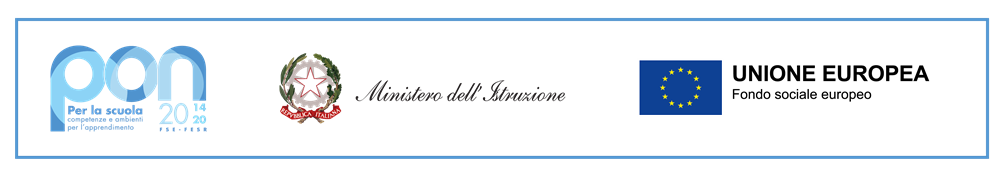 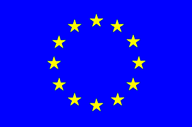 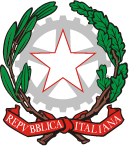 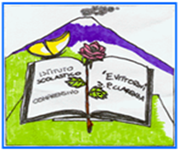 Istituto Comprensivo “Elio Vittorini”Scuola dell’Infanzia, Primaria e Secondaria di 1° grado StataleVia Dusmet, 24 –95030 San Pietro Clarenza (CT)Cod min :  CTIC85300T Tel. 095/6277801 e Codice Fiscale 93067830872e-mail: ctic85300t@istruzione.it – pec: ctic85300t@pec.istruzione.it – sito web: www.icsvittorini.edu.itIstituto Comprensivo “Elio Vittorini”Scuola dell’Infanzia, Primaria e Secondaria di 1° grado StataleVia Dusmet, 24 –95030 San Pietro Clarenza (CT)Cod min :  CTIC85300T Tel. 095/6277801 e Codice Fiscale 93067830872e-mail: ctic85300t@istruzione.it – pec: ctic85300t@pec.istruzione.it – sito web: www.icsvittorini.edu.itIstituto Comprensivo “Elio Vittorini”Scuola dell’Infanzia, Primaria e Secondaria di 1° grado StataleVia Dusmet, 24 –95030 San Pietro Clarenza (CT)Cod min :  CTIC85300T Tel. 095/6277801 e Codice Fiscale 93067830872e-mail: ctic85300t@istruzione.it – pec: ctic85300t@pec.istruzione.it – sito web: www.icsvittorini.edu.itData: ______________In Fede__________________________